Веселая зарядка для малышейЦель: приобщение детей к здоровому образу жизни.
Задачи:
- способствовать укреплению здоровья детей;
- развивать координацию движений;
- развивать творческие способности, перевоплощаясь в различные образы.Утром солнышко встаёт, 
Всех на улицу зовёт.
Приглашаю вас, ребятки,
На весёлую зарядку.
Ножки выше поднимаем, - шагать друг за другом.
Друг за другом мы шагаем.
Все мы дружно пошагали,
А теперь на месте встали - остановиться на месте
Ручки всем свои покажем - поднять руки на уровне плеч
И ладошками помашем. - повертеть ладошками из стороны в сторону
Ножками потопали - топать ногами
А теперь похлопали. - хлопать в ладоши
Сядем все мы в поезд, - согнуть руки в локтях,
В лес поедем в гости. - двигаться друг за другом, выполняя вращательные
движения согнутыми руками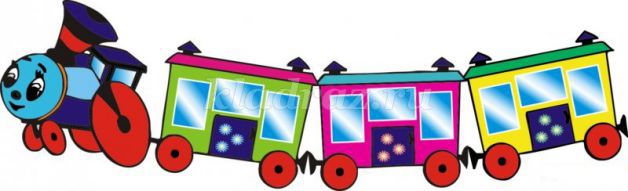 Мы попали на лужайку,
И увидели там зайку.
Будем весело скакать,
Зайца все изображать. - прыгать на двух ногах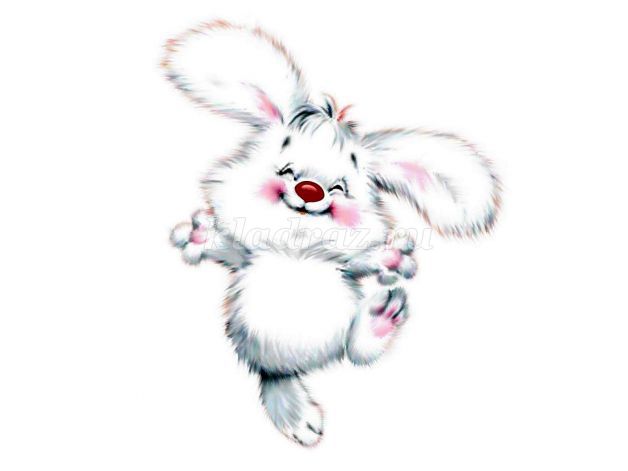 Лягушата - прыг, да скок
Пятки- вместе, врозь - носок. - пятки соединить вместе, носочки - врозь,
руки подняты вверх, пальцы растопырены 
(образ лягушки). Пружинить полусогнутыми ногами.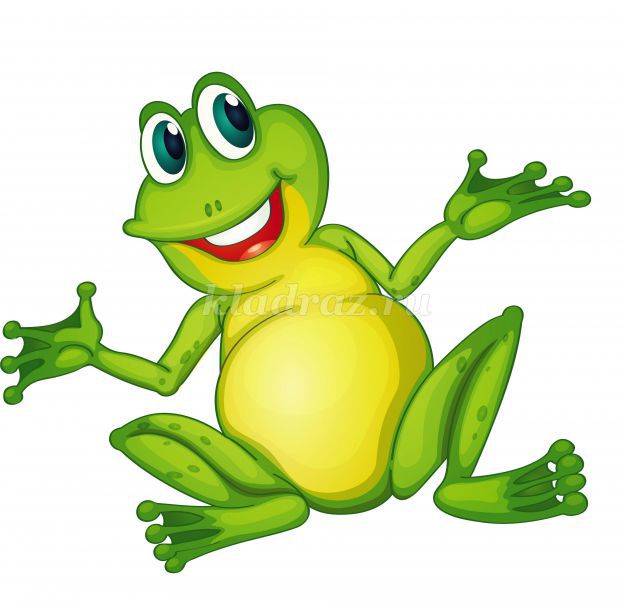 Медвежонок строгий 
Вышел из берлоги. - руки подняты вверх, идти, переваливаясь с ноги на ногу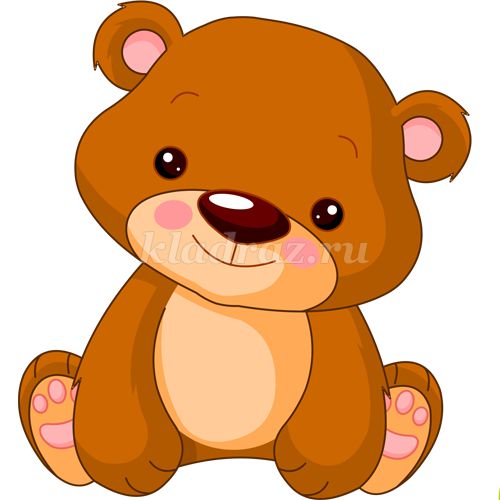 Птичка полетела , 
Песенку пропела - лёгкий бег на носочка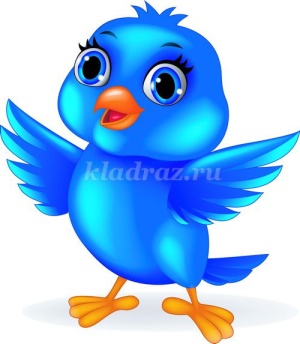 Солнышку помашем
И спасибо скажем. - помахать двумя руками
На носочки поднимитесь,
Руками солнышка коснитесь. - тянуться вверх руками
Ручки вниз все опустите, - опустить руки вниз
Всё сначала повторите. 
(повторить 2-3 раза - руки вверх - вниз)
Спасибо скажут все ребятки
За весёлую зарядку! - хлопать в ладошиПодготовила: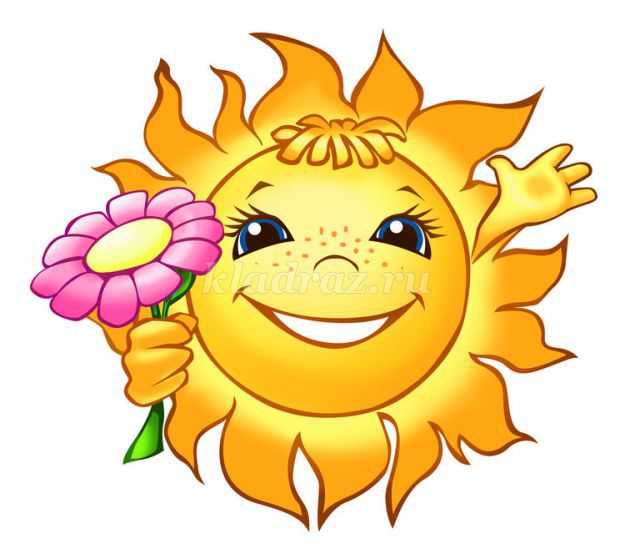       инструктор по ФИЗО                       Манишина Нина Владимировна